                                                                                               ПРОЄКТ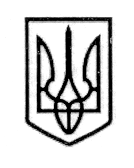 У К Р А Ї Н АСТОРОЖИНЕЦЬКА МІСЬКА РАДАЧЕРНІВЕЦЬКОГО РАЙОНУЧЕРНІВЕЦЬКОЇ ОБЛАСТІВИКОНАВЧИЙ КОМІТЕТР І Ш Е Н Н Я   20 лютого  2024 року                                                                             № Про затвердження Порядку використання у 2024 році коштів, передбачених у місцевому бюджеті Сторожинецької територіальної громадина виконання заходів Комплексної програминавчання, підтримки та розвитку обдарованихдітей закладів освіти Сторожинецької міської ради  «Творча обдарованість»на 2024 - 2025 роки            Керуючись Законами України «Про освіту», «Про повну загальну середню освіту», «Про позашкільну освіту», «Про місцеве самоврядування в Україні», рішенням XXXV позачергової  сесії Сторожинецької міської ради  VІІІ скликання від 17.11.2023  №298-35/2023  «Про затвердження Комплексної програми навчання, підтримки та розвитку обдарованих дітей закладів освіти Сторожинецької міської ради  «Творча обдарованість» на 2024 - 2025 роки», з метою підтримки та розвитку здібних, обдарованих і талановитих учнів,                           виконавчий комітет вирішив: 1. Затвердити Порядок використання у 2024 році коштів, передбачених у місцевому бюджеті Сторожинецької територіальної громади на виконання заходів Комплексної програми навчання, підтримки та розвитку обдарованих дітей закладів освіти Сторожинецької міської ради  «Творча обдарованість» на 2024 - 2025 роки, що додається.2. Централізованій бухгалтерії Відділу освіти Сторожинецької міської ради здійснювати перерахування коштів відповідно до Порядку використання у 2024 році коштів, передбачених у місцевому бюджеті                                                      Продовження рішення виконавчого комітету                                                     від 20 лютого 2024 року № ___Сторожинецької територіальної громади на виконання заходів Комплексної програми навчання, підтримки та розвитку обдарованих дітей закладів освіти Сторожинецької міської ради  «Творча обдарованість» на 2024 - 2025 роки.   3. Контроль за виконанням даного рішення покласти на першого заступника міського голови  Ігоря БЕЛЕНЧУКА.Сторожинецький міський голова                        Ігор МАТЕЙЧУК     Виконавець: Начальник Відділу освіти                                         Ярослав СТРІЛЕЦЬКИЙ                                                                                                                                                                       Додаток до рішення                                                                             виконкому Сторожинецької міської ради                                                                            від 20 лютого 2024 №____Порядоквикористання у 2024 році коштів, передбачених у місцевому бюджеті Сторожинецької територіальної громади на виконання заходів Комплексної  програми навчання, підтримки та розвитку обдарованих дітей закладів освіти Сторожинецької міської ради                                             «Творча обдарованість»на 2024 - 2025 роки1. Цей Порядок визначає і регулює механізм використання у 2024 році коштів, передбачених у місцевому бюджеті Сторожинецької міської ради на виконання заходів Комплексної програми навчання, підтримки та розвитку обдарованих дітей закладів освіти Сторожинецької міської  ради «Творча обдарованість» на 2024 - 2025 роки, затвердженої рішенням XXXV позачергової  сесії Сторожинецької міської ради  VІІІ скликання від 17.11.2023  №298-35/2023  «Про затвердження Комплексної програми навчання, підтримки та розвитку обдарованих дітей закладів освіти Сторожинецької міської ради  «Творча обдарованість» на 2024 - 2025 роки (далі Програма).2. Головним розпорядником коштів, передбачених у місцевому бюджеті на виконання заходів Програми, є Сторожинецька міська рада. Одержувачами бюджетних коштів – учні та вчителі закладів загальної середньої освіти Сторожинецької міської ради. 3.  Кошти, передбачені у місцевому бюджеті Сторожинецької територіальної громади на виконання заходів Програми спрямовуються на:1) відрядження учнів-учасників ІІ етапу олімпіад, конкурсів, спортивних змагань тощо;2) відрядження педагогів та спортивних тренерів закладів Сторожинецької міської ради;3) відрядження учнів-учасників обласних олімпіад, спортивних змагань;4) відрядження учнів-учасників обласних мовно-літературних конкурсів;5) відрядження учнів-учасників обласного етапу конкурсу БМАН;6) відрядження учнів-учасників всеукраїнських, міжнародних олімпіад, конкурсів, спортивних змагань тощо;7) премії учням-переможцям обласних, всеукраїнських, міжнародних етапів олімпіад, конкурсів, спортивних змагань тощо;8)  Іменні стипендії учням-переможцям обласних, всеукраїнських, міжнародних олімпіад, конкурсів, спортивних змагань тощо;9) премії педагогам, які підготували призерів III, IV етапів Всеукраїнських предметних олімпіад і ІІ, ІІІ етапів конкурсу-захисту науково-дослідницьких робіт, конкурсів, виставок, спортивних  змагань тощо;10) придбання бланків дипломів, грамот, подяк, рамок до них та кубків.4. Фінансове забезпечення Програми у 2024 році здійснюється в установленому законодавством порядку за рахунок видатків місцевого бюджету Сторожинецької територіальної громади. Начальник Відділу освіти                                     Ярослав СТРІЛЕЦЬКИЙ Погоджено:Секретар міської ради                                                Дмитро БОЙЧУК Перший заступник міського голови                        Ігор БЕЛЕНЧУК       Начальник відділу організаційної та кадрової роботи                  	                                    Ольга ПАЛАДІЙ Начальник юридичного відділу                                Олексій КОЗЛОВ Начальник відділу документообігу та контролю              	                                               Микола БАЛАНЮК Погоджено:Секретар міської ради                                                Дмитро БОЙЧУК Перший заступник міського голови                        Ігор БЕЛЕНЧУК       Начальник відділу організаційної та кадрової роботи                  	                                    Ольга ПАЛАДІЙ Начальник юридичного відділу                                Олексій КОЗЛОВ Начальник відділу документообігу та контролю              	                                               Микола БАЛАНЮК